Build a Scarecrow                                                                                        Adults (over 15) or children, alone or with friends, schools and businesses all welcome to showcase your talent in scarecrow making. Entry is FREE! Application forms are available in Little Chalfont Community Library or online at www.littlechalfont.org.uk or  lcevewi@gmail.comPrizes will be awarded on a public vote in the Village Hall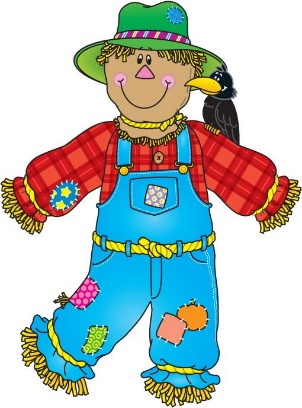 
If you have any further enquires please contact lcevewi@gmail.com Thank you